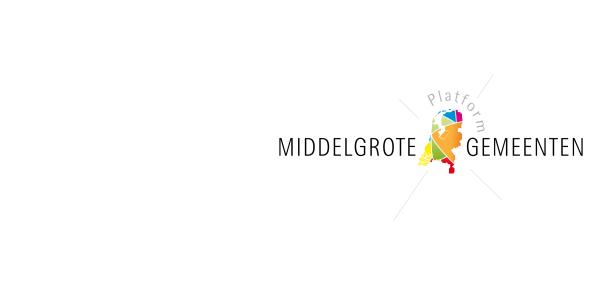 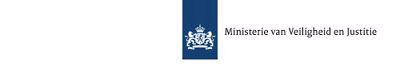 Verslag meeting PMG/Directie Veiligheid en Bestuur V&JDatum: 	8 april 2015 van 10.00 – 12.00 uurLocatie: 	Gemeentehuis van ZeistAanwezig zijn: Marieke Hendriks (hoofd afdeling Integrale Veiligheid binnen de Directie Veiligheid en Bestuur VenJ)Haiko Smid (beleidsmedewerker Directie Veiligheid en Bestuur VenJ)Frans Backhuijs (burgemeester gemeente Nieuwegein)Wilma Delissen – van Tongerlo (burgemeester gemeente Peel en Maas)Han ter Heegde (burgemeester gemeente Heerhugowaard) Koos Janssen (burgemeester gemeente Zeist)Jos Som (burgemeester Kerkrade)Pieter Smit (burgemeester Oldambt)Ella Dam (beleidsadviseur Openbare Orde en Veiligheid gemeente Hoogeveen)Erik van Keken (beleidsmedewerker gemeente Tiel)Yno Hoekstra (bestuursadviseur gemeente. Zeist)Petra Hazeleger en Morena Phielix gemeente Zeist (verslag)Bericht van verhindering ontvangen van:Gerard Renkema (burgemeester gemeente Nijkerk)Peter Entius (hoofd Veiligheid, Vergunningen en Handhaving, gemeente Hoorn)Anny Attema (burgemeester gemeente Ridderkerk)Opening en terugblik door voorzitter Koos JanssenVerslag ontmoeting 3 juli 2014n.a.v. het verslag:Op 30 januari heeft in Zeist een ontmoeting plaatsgevonden tussen het PMG en het CCV (Patrick van den Brink en zijn medewerkers)10 gemeenten waren vertegenwoordigd. Zij hebben de bijeenkomst als zeer zinvol ervaren. De contacten tussen het CCV en de gemeenten zijn goed. Deze contacten liggen meer op ambtelijk niveau dan op bestuurlijk niveau. Bij veiligheidsproblemen heeft het CCV een praktisch instrumentarium voor implementatie. Hier wordt veel gebruik van gemaakt.Voorgesteld wordt via de site een link naar het CCV te plaatsen.Het verslag van de ontmoeting van 3 juli 2014 wordt geaccordeerd.Damoclesbesluit/Manifest Wietteelt Paul DeplaIngebracht door burgemeester Delissen (Peel en Maas):Het zogenaamde Damoclesbesluit geeft de burgemeester de mogelijkheid om drugspanden te sluiten. Binnen de gemeente Peel en Maas wordt van deze mogelijkheid gebruik gemaakt. Paul Depla (vm. burgemeester Heerlen) pleit ervoor om experimenten met gereguleerde wietteelt toe te staan.Hoe om te gaan met dit spanningsveld. Punten die tijdens het overleg naar voren worden gebracht: Er is een toename in sluitingen van panden vanwege hard- en softdrugs (woningen, bedrijfspanden e.d). Wat betekent het zodra er aanpassingen komen in het gedoogbeleid?Er vindt een verschuiving plaats van de drugsproblematiek vanuit Brabant naar het noorden.Coffeeshops vormen over het algemeen weinig problemen.Kerkrade is een grensgemeente en moet jaarlijks veel panden sluiten.Goede afspraken met corporaties zijn belangrijk. Hoogeveen heeft niet het gevoel vat te krijgen op de “grote vissen” maar meer de sociaal zwakkeren.De jurisprudentie kan soms erg verrassen. Het is belangrijk de rechtsontwikkeling heel nauw in de gaten te houden. Het kost veel inzet en expertise van eigen mensen om procedures goed te interpreteren. Oldambt is ondertekenaar van het manifest, met name vanuit het gezondheidsaspect.Tiel heeft met de coffeeshops duidelijke afspraken gemaakt met een convenant waarin ze zelf handhaven.Er zijn heldere beleidsregels. Er wordt gewerkt aan een uniformiteit in beleidsregels voor 80 gemeenten in Oost-Nederland. Deze is bijna gereed.Onveilige wietteelt blijft. Alleen legalisering aan de voorkant voorkomt niet de illegaliteit en uitbuiting. Regulering kan verbetering brengen op het gebied van volksgezondheid en overlast.Marieke Hendriks: Het is een kabinetsbeleid. Het is verstandig dat, naar aanleiding van de omstandigheden, de gemeenten een eigen beleid voeren.Verbeterpunten: Het net “Aanpak ondermijnende criminaliteit”.Raad meer betrekken en duidelijk maken dat zij nodig zijn om dit aan te kunnen pakken.Afstemming tussen belasting, OM en politie gaat wel goed maar de snelheid blijft achter.Aandacht voor afgesloten privacy-convenanten. Het zou helpen als er een basisconvenant is die kan worden gebruikt als er een grote zaak speelt.Integrale aanpak verloopt soms erg moeizaam omdat de instrumenten er niet zijn.Marieke Hendriks vraagt om casussen door te geven (aan Marieke of Haiko) als bemerkt wordt dat het OM zich terugtrekt uit bijv. het veiligheidshuis. Pieter Smit attendeert op een interessant youtube filmpje “De achterdeur” https://www.youtube.com/watch?v=pYz5M-8mCqsEvenals het boek:” Rockerkrieg”;  Warum Hells Angels und Bandidos immer gefährlicher werden. Auteur: Jörg DiehlDeradicaliseringHoe de balans te vinden in de benadering van dit actuele en ingrijpende thema.Toelichting door Koos Janssen. In Zeist manifesteert dit probleem  zich op dit moment vooral onder pubers van 15-16 jaar. Er is een programma opgesteld, waarin de gemeenteraad, het onderwijs, de hulpverleners en de veldwerkers zijn bijgepraat over het verschijnsel, de signalen en het handelingsperspectief. Binnenkort wordt hieraan een vervolg gegeven met een  studiedag voor de docenten van alle scholen in het middelbaar onderwijs.De materie is lastig. Er is intensief contact met  ouders en scholen met het doel de pubers weer terug te plaatsen op hun eigen school. Dat gaat niet vanzelf maar gaat in samenspraak met de inspectie onderwijs. Het kost veel tijd maar is voor Zeist ook nog verkennen wat effectief is.De zogenaamde casusoverleggen, waarbij iedereen aan tafel zit en iedereen open de ervaringen deelt, werkt goed. Er wordt daarbij uitgegaan van degene die iets overkomt en waar iets mee moet worden gedaan. Het is een onderwerp dat makkelijk stigmatiseert. Achter de schermen alles uit de kast halen, voor de schermen klein houden.Zeist (Koos Janssen en Yno Hoekstra) is graag beschikbaar collega’s te adviseren of te helpen waar dat nodig blijkt. Uit het overleg blijkt dat niet alle gemeenten met dit probleem te maken hebben. In Noord-Nederland deelt de afdeling openbare orde van de inlichtingendienst informatie wel met de burgemeesters maar zij mogen het vervolgens niet verder delen. Dit werkt frustrerend. Han ter Heegde heeft voorlichting bijgewoond van politieregio Noord Holland  (Rotterdam). Het gaat om zeer wisselende achtergronden, dit maakt het bijzonder lastig om de mensen te traceren.Marieke Hendriks: Preventie blijft inderdaad achter.Op de site van het NCTV staat een hele toolbox met handvatten.Er zijn tevens 10 acties opgesteld. De acties bestaan vooral uit de voorkant. Het is nu nog concept en Marieke vraagt de aanwezigen om eventuele aanvullingen.Jos Som deelt zijn zorgen om de grote Turkse gemeenschappen aan de Duitse kant. Er is weinig tot niets bekend over hoe het daar loopt en wat hun ervaringen zijn.Koos Janssen stelt voor een keer een casuskamer te organiseren in het platform. Terugkeer zedendelinquenten en rol van ministerie VenJ De terugkeer van zedendelinquenten in de samenleving is vaak aanleiding tot grote maatschappelijke onrust. Met welke aanpak kunnen we de risico’s op maatschappelijke onrust voorkomen?Bijzonder aandachtspunt daarbij is de terugkeer uit detentie in het buitenland. Bevindingen:Veel collega’s zijn nog niet aangesloten bij BIJ (Bestuurlijke Informatie Justitiabelen is een netwerk waarbij je wordt geattendeerd op terugkeer van). Het is lang niet altijd duidelijk waar de zedendelinquenten naar terug gaan.Dit kun je voorkomen als er in een eerder stadium al contacten zijn met de gevangenis. In Nederland kan dat.Terugkeer vanuit detentie in het buitenland loopt zeer moeizaam:Gemeenten krijgen een week van tevoren een berichtje. De buurt weet het daardoor vaak eerder dan de gemeente zelf. Dit is jammer en een taak van de reclassering. Graag aandacht voor begeleiding in het buitenland, ruim van tevoren.Marieke Hendriks: de informatieverstrekking van mensen die in het buitenland veroordeeld zijn werkt anders. Er is aandacht voor en er vinden overleggen plaats om te kijken of dit eerder kan. Zodra hierin iets is bereikt wordt het platform geïnformeerd.Taskforce kindermishandeling en seksueel misbruik De taskforce voorkoming kindermishandeling onder voorzitterschap van Eberhard van der Laan heeft alle burgemeesters opgeroepen om een last resort in hun gemeente te zijn voor kinderen die slachtoffer zijn van kindermishandeling en/of seksueel misbruik.Meldpunt Veilig thuis. Wat zijn de ervaringen op lokaal niveau? Is de veilige rustplaats als burgemeester al gecreëerd?Jos Som: Uitgevoerd zoals verteld. Simpel luisterend oor. Deze mogelijkheid is ook bekend bij de publieksbalie.Frans Backhuijs: idem maar jeugdzorg begint zich dan meteen te roeren.Han ter Heegde: idem alleen nog niet aan de medewerkers gemeld. Goede suggestie.Wilma Delissen: In nieuwjaarspeech aangekaart. Bezig met task force om naar Limburg te komen om het bij alle burgemeesters nogmaals onder de aandacht brengen. “Hoe bereik je de kinderen” Pieter Smit: Er moet nog veel aan bekendheid worden gedaan. De kindertelefoon en scholen zijn ook belangrijk. Angst om te melden bij organisaties is nog groot.Marieke Hendriks: Ook hiervoor is een programma in de opstartfase. Er is ook praktische informatie te verkrijgen via V&J.Onderwerpen volgende overlegWilma Delissen: PATSER aanpak. Jonge criminelen die een pilot hebben doorlopen. Een aantal van hen krijgt een uitkering van het UWV.Gemeente mag daar niets mee doen. Hoe kunnen we het UWV bewegen om een aantal van die jongeren aan tafel te krijgen en een uitkering niet toe te staan? (WAJONG)Agenderen volgende keer en kijken vooraf hoe we de kennis verzamelen. Marieke Hendriks: Bilateraal zal contact worden opgenomen met Wilma Delissen.Han ter Heegde: Beke methode. Deze methode is niet meer adequaat. Andere aanpak dan conventionele vaste groepen (oproepen via groepsapp en massale bijeenkomsten)Marieke Hendriks: De Beke methode wordt binnenkort niet meer toegepast. Er is een aangepaste methode. De methode was nogal afhankelijk van de wijkagent die dat zag. Criminele groepen komen daar niet uit.Han ter Heegde: Er kan niet meer gesproken worden over `die` criminele groep. Het zijn wisselende coalities, afhankelijk van de acties zoeken ze de specialisten. Het is een grens overschrijdende problematiek.Hoe kun je als gemeente gezamenlijk zo’n netwerk aanpakken? Het vraagt een projectmatige aanpak van gemeenten.Rondvraag en sluiting 